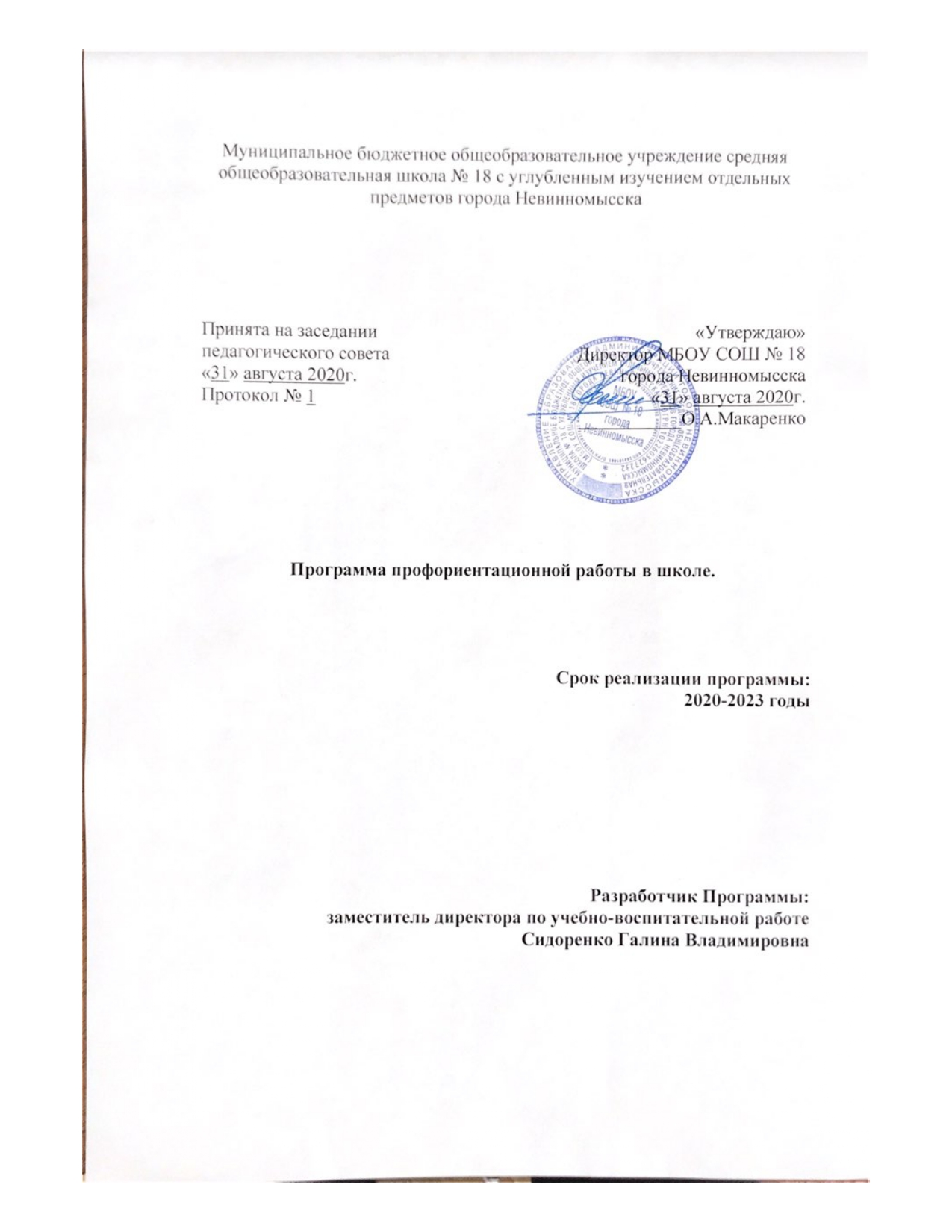 Паспорт программыОбоснование необходимости создания ПрограммыПрофессиональная подготовка молодежи начинается еще в школьные годы. Одной из приоритетных задач современного образования в условиях модернизации является подготовка школьника к осознанному профессиональному выбору. Реально школьник, особенно в подростковом возрасте, самостоятельно осуществить профессиональный выбор не может, поскольку он еще не готов в полной мере осознать все стороны своей будущей жизни. Он нуждается в поддержке со стороны взрослых, психолого-педагогическом сопровождении, совместной деятельности школы, семьи, социума. Недостаточная сформированность мотивов саморазвития личности школьника и ее готовности к выбору будущей профессии – важная проблема, которую необходимо решать, не откладывая. Поэтому главная задача общеобразовательного учреждения на сегодняшний день – подготовить ученика (а затем и выпускника школы) к выбору и реализации дальнейшего варианта продолжения образования и к последующему профессиональному самоопределению. Для этого необходимо сформировать у школьников социально значимые внутренние (психологические) регуляторы поведения и деятельности в связи с выбором профессии; создавать внешние и внутренние условия социально ценной активной деятельности в профессиональном самоопределении. Профессиональное самоопределение – процесс развития личности, внутренним содержанием которого является формирование системы знаний о мире труда, положительной трудовой направленности, практических умений и навыков в общественно значимой деятельности.
        Необходимость создания программы по профориентационной деятельности объясняется, во-первых, значимостью данного направления деятельности в системе образования; во-вторых, координацией деятельности работников образовательного учреждения по повышению эффективности профориентационной работы среди учащихся, их родителей, её конкретизацией с учетом потребностей предприятий НПР и перспективы размещения производительных сил на территории города; в-третьих, важностью создания взаимодействия школы с предприятиями города на основе признания значимости проблемы управления трудовыми ресурсами и профориентационной работы.В связи с этим огромное внимание необходимо уделять проведению целенаправленной профориентационной работы среди обучающихся, которая должна опираться на глубокое знание всей системы основных факторов, определяющих формирование профессиональных намерений личности и пути ее реализации.В современных условиях профессиональное самоопределение предполагает выбор карьеры, сферы приложения и саморазвития личностных возможностей, а также формирование осознанного отношения личности к социокультурным и профессионально – производственным условиям. Поэтому необходимо совершенствовать систему профориентационной работы в ОУ, привести ее в соответствие с требованиями времени.Трудовая деятельность представляет собой важную сферу самореализации и самовыражения личности, обеспечивает раскрытие потенциальных возможностей и способностей человека.Исходя из выявленных проблем, основной задачей профориентационной работы в современной школе является создание социально-педагогического ипсихологического сопровождения социально-профессионального самоопределения обучающихся с учетом личностных особенностей, способностей, ценностей и интересов, с одной стороны, общественных потребностей, запросов рынка труда – с другой.В соответствии с Федеральным государственным образовательным стандартом основного общего образования необходимы условия для создания социальных ситуаций развития обучающихся, обеспечивающих их социальную самоидентификацию посредством личностно значимой деятельности. Согласно п.6 ФГОС портрет выпускника основной школы ориентирован на становление личности, осознающей ценность труда, науки и творчества, важность образования и самообразования для жизни и деятельности, способной применять полученные знания на практике.Этим задачам отвечает предлагаемая Программа по профориентации школьников.Срок реализации всех мероприятий Программы: 2020 – 2023г.г.Этапы реализации программы:I этап: проектный – 2020 -2021 учебный год.Цель: подготовка условий трудовой и профориентационной работы.Задачи:Изучить нормативную базу.Разработать, обсудить и утвердить программу по трудовому воспитанию и профориентации учащихся.Проанализировать материально-технические, педагогические условия реализации программы.Подобрать диагностические методики по основным направлениям программы.Разработать методические рекомендации по профориентации.II этап: практический – 2021-2023 учебные годы.Цель: реализация программы по профориентации.Задачи:Внедрить эффективные формы и методы воспитательного воздействия.Совершенствовать содержание профпросвещения.Принимать участие в экскурсиях в различные учреждения города. Организовать мастер классы и курсы по различным видам профессиональной деятельности.Провести коррекцию затруднений в реализации программы.III этап: аналитический –2023 год.Цель: анализ итогов реализации программы.Задачи:Обобщить результаты работы школы по реализации Программы.Спланировать работу на следующий период.Ожидаемые результаты Реализации Программы:Реализация мероприятий, предусмотренных Программой, позволит:повысить мотивацию молодежи к труду;оказать адресную психологическую помощь учащимся в осознанном выборе будущей профессии;обучить подростков основным принципам построения профессиональной карьеры и навыкам поведения на рынке труда;сориентировать учащихся на реализацию собственных замыслов в реальных социальных условиях.Основные направления системы программных мероприятийПрофессиональное просвещение – педагогов, родителей, учащихся через учебную и внеучебную деятельность с целью расширения их представлений о труде.Диагностика и консультирование – с целью формирования у подростков осознанного выбора профессии.Взаимодействие учебными заведениями высшего и среднего профессионального образования, предприятиями города по проведению мастер классов и курсов по различным видам профессиональной деятельности,с целью объединения усилий заинтересованных ведомств для создания эффективной системы профориентации.Этапы трудового воспитанияТрудовое воспитание школьников имеет свою возрастную специфику, задачи, соответствующие возрастным психофизиологическим особенностям школьников.Iэтап (1 - 4 классы)Цель трудового воспитания младших школьников - воспитание интереса к труду, дисциплинированности, потребности в оказании помощи; формирование трудолюбия, коллективизма. Реализации данной цели способствует решение конкретных задач воспитания:интерес к труду взрослых, разным профессиям; понимание значения трудовой деятельности, трудовой деятельности в своемгороде;бережное отношение к результатам труда людей;положительное отношение к труду, формирование умений доводить работу до конца;соблюдение правил поведения в школе и вне ее, выполнение порученного дела;формирование умений работать в коллективе;бережное отношение к природе, желание участвовать в ее охране.Виды труда учащихся начальных классов:ремонт книг,изготовление раздаточного материала, наглядных пособий, несложных дидактических игр,благоустройство школьных помещений, выращивание комнатных цветов, изготовление украшений к праздникам, работа на пришкольном дворе, помощь взрослым при организации режимных процессов и др.IIэтап (5 -9 классы)Цель трудового воспитания в подростковом возрасте - это создание благоприятных педагогических условий для формирования мотивов трудовой деятельности, развитие активности подростков. Реализации данной цели способствует решение конкретных задач воспитания:подготовка к выбору профессии;углубление познавательных интересов в процессе трудовой деятельности;развитие культуры труда, ответственности за свой труд;формирование трудового опыта в применении полученных знаний для решения задач в социальной сфере класса, семьи, общества.Виды деятельности учащихся подросткового возраста: уборка и трудовые десанты и акции по благоустройству школьных помещений, дворовой территории, оказание социально-трудовой помощи нуждающимся, проведение общественно-полезных мероприятий и акций за пределами школы,участие в мастер классах по различным видам профессиональной деятельности, экскурсии в учебные заведения высшего и среднего профессионального образования, на предприятия города,временное трудоустройствов период каникул.III этап (10 -11 классы)Цель трудового воспитания в старшем школьном возрасте - формирование потребности в активном творческом труде на пользу обществу, выбор профессии.Задачи трудового воспитания старшеклассников:усвоение системы знаний о различных сферах трудовой деятельности, в том числе необходимых для выполнения трудовой роли человека;формирование умения анализировать и оценивать свою трудовую деятельность;воспитание творческого отношения к труду для решения задач в социальной сфере,коллективе сверстников, семье, обществе.Виды деятельности учащихся старшего школьного возраста: уборка и трудовые десанты и акции по благоустройству школьных помещений, дворовой территории, оказание социально-трудовой помощи нуждающимся, проведение общественно-полезных мероприятий и акций за пределами школы, формирование трудовых навыков на курсах по различным видам профессиональной деятельности, экскурсии в учебные заведения высшего и среднего профессионального образования, на предприятия города, временное трудоустройство в период каникул.III. Специалисты, занимающиеся вопросами трудового воспитания и профессиональной ориентацииОсновные мероприятия, направленные на реализацию ПрограммыЛИТЕРАТУРАКонцепцией Модернизации российского образования;Стратегия развития воспитания в РФ на период до 2025 г. (Распоряжение Правительства РФ от 29 мая 2015 г. № 996-р)Концепция развития дополнительного образования детей, утверждённой распоряжение Правительства Российской Федерации от 4 сентября 2014 г. № 1726-р (Распоряжение Правительства от 24 апреля 2015 г. № 729-р)Концепция долгосрочного социально-экономического развития Российской Федерации на период до 2020 г. (Распоряжение Правительства от 17ноября 2008г.№1662-р)Закон РФ «Об образования» от 29.12.2012 года № 273 – ФЗКонституция РФВсеобщая Декларация прав человекаДекларация прав ребенкаКонвенция о правах ребенкаТрудовой кодексЗакон РФ «Об основных гарантиях прав ребенка в РФ» от 22.08.2004 №124-ФЗФГОСБулычева, Н. А. Особенности проф. выбора выпускников классов коррекционно-развивающего обучения / Н. А. Булычева // Коррекц. педагогика. – 2004. - № 2.Волосовец, Т. В. Проблемы трудоустройства выпускников специальных (коррекционных) образовательных учреждений и проф. образования инвалидов / Т. В. Волосовец // Воспитание и обучение детей с нарушениями развития. – 2002. - № 4. – С. 3-10.Выготский Л. С. Педагогическая психология / Л. С. Выготский. - М., 1991.Выготский, Л.С. Собрание сочинений : в 6т. / Лев Семёнович Выготский. – М., 1984Выготский Л. С. Соб. соч.. в 6т. Т. 5. Коллектив как фактор развития аномального ребёнка / Л. С. Выготский . —М. : Педагогика, 1982.Захаров Н. Н. Профессиональная ориентация школьников / Н. Н. Захаров. - М. : Просвещение, 1988. - 270сИгры, способствующие осознанию личностью главных жизненных ценностей и смысла для нее той или иной профессиональной деятельности // Общественно – аналитический ежеквартальный журнал. – 2004. - № 10. – С. 51-56.Клименко Г.Б., Каченя Г. М. Технология формирования готовности выпускников основной школы к профессиональному самоопределению // Учебно – методический и научно – практический журнал «Профильная школа». – 2011. - №1. – С. 28-31.Климов Е. А. Как выбирать профессию / Е. А. Климов. - М. : Просвещение, 1990. - 159 с.Методика изучения акцентуаций личности К.Леонгарда (модификация С.Шмишека) / Практикум по психодиагностике личности. Ред. Н.К.Ракович. – Минск, 2002.Панфило, Е. Как ребенку-инвалиду получить профессию : [круглый стол] / Е. Панфило // Комсомол.правда. – 2007. – 6 июня. – С. 13.Психологические тесты. Т.2. Под ред. А.А. Карелина. - М., ВЛАДОС, 1999, - 99сПрактикум по психодиагностике. Прикладная психодиагностика /[И.Ю.Беляева и др.]. – М. : Изд-во МГУ, 1992. - 116 с.Пряжников Н. С. Профессиональное самоопределение: теория и практика / Н. С. Пряжников . - М. : «Академия», 2007.Пряжников Н. С. Теория и практика профессионального самоопределения / Н. С. Пряжников . - М. : МГППИ, 1999. - 108 с.Пряжников Н. С. Игры и методики для профессионального самоопределения старшеклассников / Н. С. Пряжников. – М. : «Первое сентября», 2004.Пряжников Н. С. Профессиональное и личностное самоопределение. М.: Изд-во: Институт практической психологии, Воронеж: НПО "МОДЭК", 1996. 246 с.Славгородская М. В. Профессиональное самоопределение школьников с ограниченными возможностями // Учебно – методический и научно – практический журнал «Профильная школа». - 2008. - № 2. – С.34-38.Соловьёва О. Ю. Найди свой путь :учеб. Пособие для пред профильного обучения. Методика изучения курса / О. Ю. Соловьёва, Г. К. Селевко. - М., 2008.Соловьёва О. Ю. Найди свой путь. Дидактические материалы для занятий: тесты, ситуации, тренинги, игры, упражнения. Методика изучения курса / О. Ю. Соловьёва. - М., 2007.Технология: твоя профессиональная карьера:дидакт. материал : кн. для учителя / (С.Н. Чистякова, Н.Ф. Родичев, Н.С.Пряжников, И.А. Умовская); под ред. С.Н. Чистяковой. – М. :Просвещение, 2008. – 111с.Наименование ПрограммыПрограмма по трудовому воспитанию и профориентации школьников «От увлечения – к профессии» (далее – Программа)Исполнители Программы- администрация школы;- социальный педагог;- педагог-психолог;- классные руководители;- библиотекарь;- учителя-предметники;- медицинский работник- иные специалисты;- учащиеся 1-11 классов и их родители;Основание для разработки ПрограммыПрограмма разработана в соответствии со следующими нормативными правовыми актами:- Концепцией Модернизации российского образования;-Стратегией развития воспитания в РФ на период до 2025г. (Распоряжение Правительства РФ от 29 мая 2015 г. № 996-р)-Концепцией развития дополнительного образования детей, утверждённой распоряжение Правительства РФ от 4 сентября 2014 г. № 1726-р (Распоряжение Правительства от 24 апреля 2015 г. №729-р)- Концепцией долгосрочного социально-экономического развития Российской Федерации на период до 2020 г. (Распоряжение Правительства от 17ноября 2008 г. №1662-р)- Законом РФ «Об образования» от 29.12.2012 года № 273 – ФЗ- Конституцией РФ- Всеобщей Декларацией прав человека-Декларацией прав ребенка-Конвенцией о правах ребенка-Трудовым кодексом- Законом РФ «Об основных гарантиях прав ребенка в РФ» от 22.08.2004 №124-ФЗ - ФГОС-Уставом школы.Основные направления системы программных мероприятийПрофессиональное и трудовое просвещение.Диагностика и консультирование.Взаимодействие с учебными заведениями высшего и среднего профессионального образования, предприятиями города.Мастер классы и курсы по различным видам профессиональной деятельности.Цель реализации ПрограммыФормирование мотивации (потребности, интереса, чувства долга, ответственности) и позитивного эмоционально-ценностного отношения к труду.Формирование системы знаний, необходимых для выполнения трудовой деятельности, выбора профессии, социального, профессионального и жизненного самоопределения.Формирование опыта (способов) общественно-полезной, производительной деятельности; умения применять теоретические знания на практике; способности к творчеству.Формирование позитивной установки по отношению к труду, и восприятие труда как одной из высших ценностей в жизни.Задачи ПрограммыСоздать систему профориентации учащихся через урочную и внеурочную деятельность.Обеспечить профпросвещение, профдиагностику, профконсультации учащихся.Воспитывать уважение к своему труду и труду других людей.Формировать трудовые умения и навыки по самообслуживанию.Развивать трудовое умение, умение планировать и организовывать свою работу.Воспитывать трудолюбие, творческое отношение к труду, чувство долга и ответственности, честности.Воспитывать умение сотрудничать в коллективной трудовой деятельности, оказывать взаимопомощь и взаимоподдержку.Сформировать единое информационное пространство по профориентации.Назначение ПрограммыПроведение комплекса мероприятий, объединенных единым замыслом и целью, призванных обеспечить решение основных задач в области трудового воспитания и самоопределения учащихся.Сроки реализации2020-2023г.г.Ожидаемые конечные результаты реализации ПрограммыРеализация мероприятий, предусмотренных Программой, позволит:повысить мотивацию обучающихся к труду;оказать адресную психологическую помощь в осознанном выборе будущей профессии;сориентировать обучающихся на реализацию собственных замыслов в реальных социальных условиях;сформировать навыки самообслуживания и работы в коллективе.№ п/пДолжностьНаправление профориентационной деятельностиКлассный руководительсоставляет план педагогической поддержки самоопределения учащихся, включающий разнообразные формы, методы, средства, активизирующие познавательную, творческую активность школьников; организует индивидуальные и групповые профориентационные беседы, диспуты, конференции; оказывает помощь педагогу-психологу в проведении диагностики и консультирования учащихся и их родителей по проблеме самоопределения; проводит родительские собрания по проблеме формирования готовности учащихся к профессиональному самоопределению;участвует в организациипрофориентационных мероприятий.Учителя-предметникиспособствуют развитию познавательного интереса, творческой направленности личности школьников, используя разнообразные методы и средства: проектную деятельность, деловые игры, семинары, круглые столы, конференции, предметные недели, олимпиады, факультативы, конкурсы стенных газет, домашние сочинения и т.д.;обеспечивают профориентационную направленность уроков, формируют у учащихся общетрудовые, профессионально важные навыки;способствуют формированию у школьников адекватной самооценки;проводят наблюдения по выявлению склонностей и способностей учащихся;адаптируют учебные программы в зависимости от профиля класса, особенностей учащихся.Библиотекарьподбирает литературу для учителей и учащихся впомощь выбору профессии и профориентационной работе;изучает читательские интересы учащихся и рекомендует им литературу, помогающую в выборе профессии; организует читательские диспуты, конференции на темы выбора профессии;обобщает и систематизирует методические материалы, справочные данные о потребностях региона в кадрах и другие вспомогательные материалы (фотографии, вырезки, схемы, проспекты, программы, описания профессий);устраивает выставки литературы о профессиях по сферам и отраслям (машиностроение, транспорт, строительство, в мире искусства и т.д.).Социальный педагогспособствует формированию у школьников группы риска адекватной самооценки;оказывает педагогическую поддержку детям группы риска в процессе их профессионального и жизненного самоопределения;осуществляет консультации учащихся по социальным вопросам;оказывает помощь классному руководителю в анализе и оценке социальных факторов, затрудняющих процесс самоопределения школьника.Педагог-психологпроводит психолого-педагогическое консультирование;изучает профессиональный интерес и склонностей учащихся;осуществляет мониторинг готовности учащегося к профильному и профессиональному самоопределению через анкетирование учащихся и их родителей;проводит анкетирование по изучению профессионального интереса и склонностей учащихся;проводит тренинговые занятия по профориентации учащихся;осуществляет психологические консультации с учётом возрастных особенностей учащихся;способствует формированию у школьников адекватной самооценки;оказывает помощь классному руководителю в анализе и оценке интересов и склонностей учащихся.Медицинский работникспособствует формированию у школьников установки на здоровый образ жизни, используя разнообразные формы, методы, средства;проводит с учащимися беседы о взаимосвязи успешности профессиональной карьеры и здоровья человека;организует консультации по проблеме влияния состояния здоровья на профессиональную карьеру;оказывает помощь классному руководителю, школьному психологу и социальному педагогу в анализе деятельности учащихся.Заместитель директора по ВРпланирует работу педагогического коллектива по формированию готовности учащихся к профильному и профессиональному самоопределению в соответствии с концепцией и образовательной программой общеобразовательного учреждения; осуществляет анализ и коррекцию деятельности педагогического коллектива по данному направлению (консультации классных руководителей по организации системы учебно-воспитательной работы, направленной на самоопределение учащихся: профпросвещение, профконсультирование, профдиагностику); проводит педагогические советы, производственные совещания по проблеме профильного и профессионального самоопределения старшеклассников; организует летнюю трудовую практику; организует участие одаренных детей в предметных олимпиадах разного уровня; организует систему повышения квалификации классных руководителей, учителей-предметников, социального педагога по проблеме самоопределения учащихся; осуществляет контролирующие функции работы классных руководителей, учителей-предметников, социального педагога, педагога-психолога по проблеме профессионального самоопределения учащихся; организует занятия учащихся в сети предпрофильной подготовки и профильного обучения;организует тематические и комплексные экскурсии учащихся в учебные заведения высшего и среднего профессионального образования, на предприятия города;организует внеурочные мероприятия профориентационной направленности.Иные специалистыпроводят мастер классы и курсы по различным видам профессиональной деятельности.№ п/пСодержаниеСроки проведенияОтветственныеРегистрация на портале «Билет в будущее»Оформление информационного стендаРазмещение информации на сайте школы и группах в социальных сетяхсентябрь – ноябрь Заместитель директора, классные руководителиУчастие во Всероссийском форуме «ПроеКТОриЯ»Весь периодЗаместитель директора, классные руководителиУчастие в региональном чемпионате «Молодые профессионалы» «WorldSkillsRussia». сентябрь–январьЗаместитель директора, классные руководителиСоздание нормативно – правовой базы. Разработка и утверждение Программы.сентябрь– декабрьЗаместитель директора, педагог-психологРазработкасценариев и программ классных часов, внеклассных мероприятий, рекомендаций классным руководителям, учителям-предметникам по реализации Программы сентябрь – декабрь Заместитель директора,классные руководители, педагог - психологСоздание банка данных учебных заведениях города и краядекабрьСоциальный педагогСеминар-практикум «Планирование, организация профориентационной работы с учащимисяянварь Руководитель МОСубботникиежегодно сентябрь, октябрь, апрель, майЗаместитель директора по, классные руководителиФестиваль профессий «Кем быть?!» ежегодно в апрелеЗаместитель директора, классные руководителиПроведение спецкурсов, факультативов и кружков по выбору.в течение годаЗам.директораруководители кружковВыявление степени удовлетворённости обучающихся образовательными услугами (анкета).в течение годаПедагог-психолог классные руководителиАнкетирование, опрос обучающихся  9 классов о профессиональном самоопределении и выборе профиля обучения в среднем звенев течение годаЗаместитель директора, классные руководителиОрганизация тематических выставок в школьной библиотеке и онлайн – обзоров на сайте учреждения«Профессии на все времена»«Новые профессии»«Профессии героев России»«Хобби или призвание»«Все работы хороши!»«Заглядывая в будущее»«Новое поколение выбирает образование, карьеру, успех...»«Мир в радуге профессий»«Нужно, смогу, хочу»«Призвание – что это такое»«Вам выпускники» весь периодБиблиотекарьМероприятия по совершенствованию профориентационной работы.Профпросвещение.весь периодКлассные руководителиЭкскурсии на предприятия городавесь периодКлассные руководителиЭкскурсии в учебные заведения городавесь периодКлассные руководители Встречи с представителями интересных профессий весь периодЗаместитель директора, классные руководителиСоциально-трудовой десант «Спешим помогать!»весь периодЗаместитель директора, классные руководителиФотоохота «Есть проблема!» + акция «Не ругай, а помогай!»весь периодЗаместитель директора, классные руководителиТематические классные часы и мероприятия1-4 классыМоя мечта о будущей профессии.Мир моих интересов.Профессии наших родителей.Путь в профессию начинается в школе.Труд на радость себе и людям.5-7 классыМечта, профессия, долг.Мир профессий. Человек и техника. Мир профессий. Человек и природа.Мир профессий. Человек и искусство.Мир профессий. Человек и общество.Мир профессий. Человек и наука.(на основе методики ДДО, Е.А.Климова)8-9 классыПрофессии с большой перспективой.Один день специалиста.Сделай свой выбор или Что я хочу?Рабочий подросток - с правами.Есть такая профессия…Авторитетная профессия – это…Новое время – новые профессии.10 – 11 классыВыбор сделан. Что дальше?Где учиться, чему учиться?Поиск работы - с чего начать?Трудоустройство: правила игры.Резюме - ваш рекламный листок.Любить дело, которое выбрал.Собеседование - экзамен или диалог.весь периодклассные руководителиРеализация школьной программы:Профориентация учащихся на уроках.весь периодУчителя предметникиКонкурс творческих и социальных проектов«История профессий» «Трудовые династии»«Профессии наших родителей»«Профессии героев России»весь периодЗаместительдиректора, классные руководителиКонкурс сочинений «Профессии моей семьи»«Будущая профессия – моими глазами»«Мир профессий»«Все профессии нужны, все профессии важны»весь периодУчителя русского языка и литературыРодительские собрания«Мир детей и мир взрослых: точки соприкосновения»«Выбор профессии - выбор будущего»«Трудоустройство учащихся» «Склонности и интересы подростков в выборе профессии»«Профессии, которые выбирают наши дети»«Как помочь своему ребенку выбрать профессию»«Качества профессионала и современная социальная ситуация»весь периодКлассные руководители, педагог-психолог, соцпедагог, заместитель директора,администрацияИнформирование родителей об организации работы по профессиональному самоопределению посредством школьного сайта, групп в социальных сетях, информационных стендов, буклетов. весь периодзаместитель директора, педагог-психолог, соцпедагогДиагностика и консультированиеучащихся по вопросам профориентации и профессионального самоопределения.Тренинговая работа.весь периодПедагог-психологКонсультирование родителейпо вопросам профориентации и профессионального самоопределения детейвесь периодКлассные руководители 9-11 классов, педагог-психолог, социальный педагогОрганизация мастер классов по различным видам профессиональной деятельностивесь периодзаместитель директора, классные руководители 5-9 классовОрганизация курсов по различным видам профессиональной деятельности2021 -2023Администрация, классные руководители 10 -11 классов